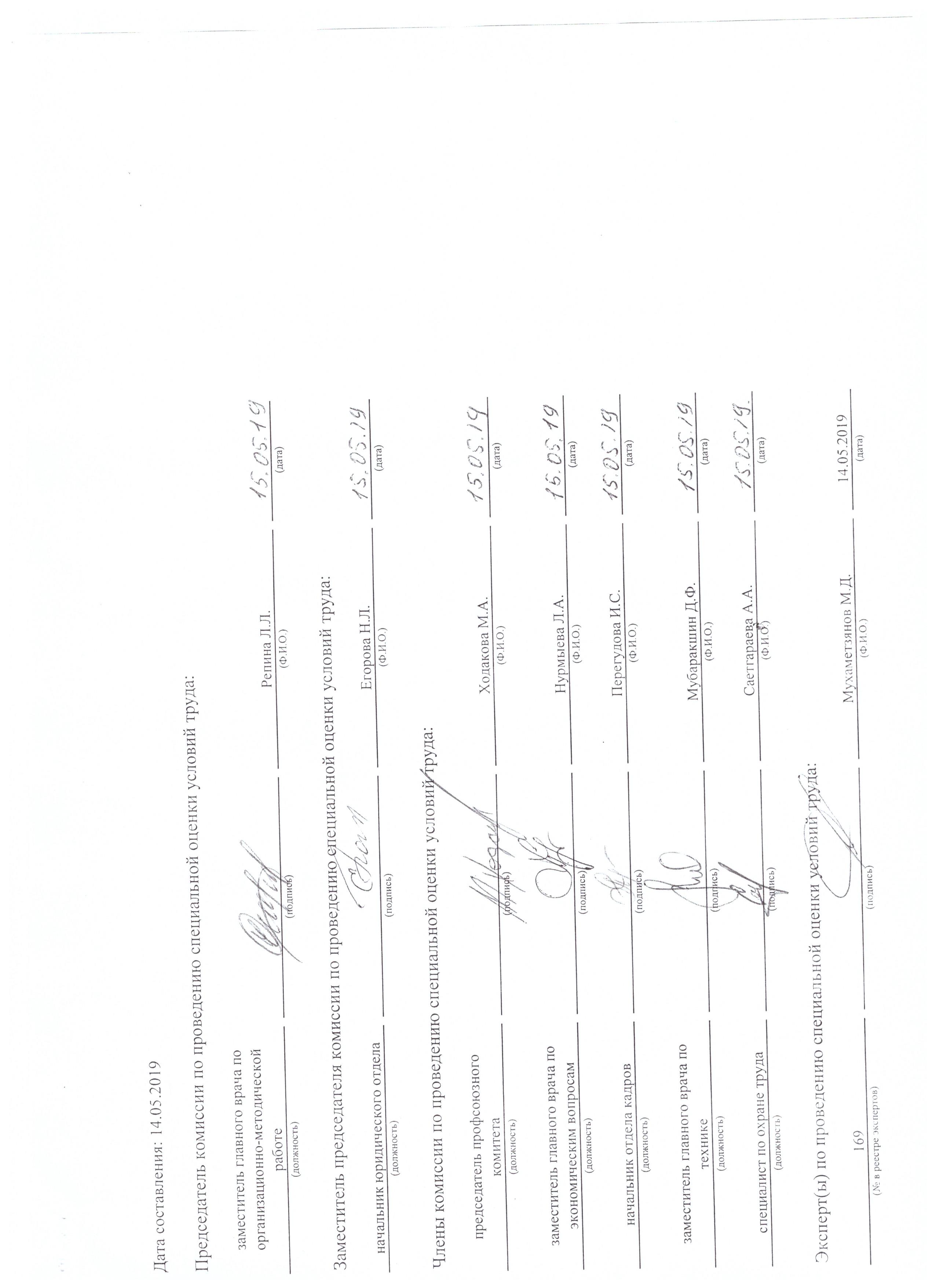 Государственное автономное учреждение здравоохранения Республики Татарстан "Больница скорой медицинской помощи"Государственное автономное учреждение здравоохранения Республики Татарстан "Больница скорой медицинской помощи"Государственное автономное учреждение здравоохранения Республики Татарстан "Больница скорой медицинской помощи"Государственное автономное учреждение здравоохранения Республики Татарстан "Больница скорой медицинской помощи"Государственное автономное учреждение здравоохранения Республики Татарстан "Больница скорой медицинской помощи"Государственное автономное учреждение здравоохранения Республики Татарстан "Больница скорой медицинской помощи"Государственное автономное учреждение здравоохранения Республики Татарстан "Больница скорой медицинской помощи"Государственное автономное учреждение здравоохранения Республики Татарстан "Больница скорой медицинской помощи"Государственное автономное учреждение здравоохранения Республики Татарстан "Больница скорой медицинской помощи"(полное наименование работодателя)(полное наименование работодателя)(полное наименование работодателя)(полное наименование работодателя)(полное наименование работодателя)(полное наименование работодателя)(полное наименование работодателя)(полное наименование работодателя)(полное наименование работодателя)423803, РТ, г. Набережные Челны, проспект Набережночелнинский,  дом 18, главный врач Мухамадеев Марат Фанисович, электронный адрес: bsmpchelny@mail.ru423803, РТ, г. Набережные Челны, проспект Набережночелнинский,  дом 18, главный врач Мухамадеев Марат Фанисович, электронный адрес: bsmpchelny@mail.ru423803, РТ, г. Набережные Челны, проспект Набережночелнинский,  дом 18, главный врач Мухамадеев Марат Фанисович, электронный адрес: bsmpchelny@mail.ru423803, РТ, г. Набережные Челны, проспект Набережночелнинский,  дом 18, главный врач Мухамадеев Марат Фанисович, электронный адрес: bsmpchelny@mail.ru423803, РТ, г. Набережные Челны, проспект Набережночелнинский,  дом 18, главный врач Мухамадеев Марат Фанисович, электронный адрес: bsmpchelny@mail.ru423803, РТ, г. Набережные Челны, проспект Набережночелнинский,  дом 18, главный врач Мухамадеев Марат Фанисович, электронный адрес: bsmpchelny@mail.ru423803, РТ, г. Набережные Челны, проспект Набережночелнинский,  дом 18, главный врач Мухамадеев Марат Фанисович, электронный адрес: bsmpchelny@mail.ru423803, РТ, г. Набережные Челны, проспект Набережночелнинский,  дом 18, главный врач Мухамадеев Марат Фанисович, электронный адрес: bsmpchelny@mail.ru423803, РТ, г. Набережные Челны, проспект Набережночелнинский,  дом 18, главный врач Мухамадеев Марат Фанисович, электронный адрес: bsmpchelny@mail.ru(адрес места нахождения работодателя, фамилия, имя, отчество руководителя, адрес электронной почты)(адрес места нахождения работодателя, фамилия, имя, отчество руководителя, адрес электронной почты)(адрес места нахождения работодателя, фамилия, имя, отчество руководителя, адрес электронной почты)(адрес места нахождения работодателя, фамилия, имя, отчество руководителя, адрес электронной почты)(адрес места нахождения работодателя, фамилия, имя, отчество руководителя, адрес электронной почты)(адрес места нахождения работодателя, фамилия, имя, отчество руководителя, адрес электронной почты)(адрес места нахождения работодателя, фамилия, имя, отчество руководителя, адрес электронной почты)(адрес места нахождения работодателя, фамилия, имя, отчество руководителя, адрес электронной почты)(адрес места нахождения работодателя, фамилия, имя, отчество руководителя, адрес электронной почты)Раздел VI. Перечень рекомендуемых мероприятий по улучшению условий трудаРаздел VI. Перечень рекомендуемых мероприятий по улучшению условий трудаРаздел VI. Перечень рекомендуемых мероприятий по улучшению условий трудаРаздел VI. Перечень рекомендуемых мероприятий по улучшению условий трудаРаздел VI. Перечень рекомендуемых мероприятий по улучшению условий трудаРаздел VI. Перечень рекомендуемых мероприятий по улучшению условий трудаРаздел VI. Перечень рекомендуемых мероприятий по улучшению условий трудаРаздел VI. Перечень рекомендуемых мероприятий по улучшению условий трудаРаздел VI. Перечень рекомендуемых мероприятий по улучшению условий трудаНаименование структурного подразделения, рабочего местаНаименование структурного подразделения, рабочего местаНаименование мероприятияНаименование мероприятияЦель мероприятияЦель мероприятияСрок выполненияСтруктурные подразделения, привлекаемые для выполнения мероприятияОтметка о выполнении112233456ЭнергослужбаЭнергослужбаЭнергослужбаЭнергослужбаЭнергослужбаЭнергослужбаЭнергослужбаЭнергослужбаЭнергослужбаРМ №647 Электромонтер по ремонту и обслуживанию электрооборудования (6 разряда)1. Разработать режим труда и отдыха для снижения тяжести трудового процесса.1. Снижение тяжести трудового процесса.РМ №648 Электромонтер по ремонту и обслуживанию электрооборудования (4-5 разряда)1. Разработать режим труда и отдыха для снижения тяжести трудового процесса.1. Снижение тяжести трудового процесса.РМ №649 Слесарь-электрик по ремонту электрооборудования (6 разряда)1. Разработать режим труда и отдыха для снижения тяжести трудового процесса.1. Снижение тяжести трудового процесса.Водопроводно-канализационная службаВодопроводно-канализационная службаВодопроводно-канализационная службаВодопроводно-канализационная службаВодопроводно-канализационная службаВодопроводно-канализационная службаВодопроводно-канализационная службаВодопроводно-канализационная службаВодопроводно-канализационная службаРМ №650 Слесарь-сантехник (6 разряда)1. Разработать режим труда и отдыха для снижения тяжести трудового процесса.1. Снижение тяжести трудового процесса.РМ №651 Слесарь-сантехник (4-5 разряда)1. Разработать режим труда и отдыха для снижения тяжести трудового процесса.1. Снижение тяжести трудового процесса.РМ №652 Слесарь-сантехник (4 разряда)1. Разработать режим труда и отдыха для снижения тяжести трудового процесса.1. Снижение тяжести трудового процесса.РМ №653 Электрогазосварщик (6 разряда)1. Выдача и контроль применения средств защиты органов дыхания.
2. Разработать режим труда и отдыха для снижения тяжести трудового процесса.1. Обеспечение СИЗ согласно типовым отраслевым нормам.
2. Снижение тяжести трудового процесса.Служба отопления и холодоснабженияСлужба отопления и холодоснабженияСлужба отопления и холодоснабженияСлужба отопления и холодоснабженияСлужба отопления и холодоснабженияСлужба отопления и холодоснабженияСлужба отопления и холодоснабженияСлужба отопления и холодоснабженияСлужба отопления и холодоснабженияРМ №654 Слесарь-сантехник (6 разряда)1. Разработать режим труда и отдыха для снижения тяжести трудового процесса.1. Снижение тяжести трудового процесса.РМ №655 Слесарь по ремонту и обслуживанию систем вентиляции и кондиционирования (4-5 разряда)1. Выдача и контроль применения средств защиты органов дыхания.
2. Разработать режим труда и отдыха для снижения тяжести трудового процесса.1. Обеспечение СИЗ согласно типовым отраслевым нормам.
2. Снижение тяжести трудового процесса.РМ №656 Электрогазосварщик (6 разряда)1. Выдача и контроль применения средств защиты органов дыхания.
2. Разработать режим труда и отдыха для снижения тяжести трудового процесса.1. Обеспечение СИЗ согласно типовым отраслевым нормам.
2. Снижение тяжести трудового процесса.Хозяйственно-обслуживающий персоналХозяйственно-обслуживающий персоналХозяйственно-обслуживающий персоналХозяйственно-обслуживающий персоналХозяйственно-обслуживающий персоналХозяйственно-обслуживающий персоналХозяйственно-обслуживающий персоналХозяйственно-обслуживающий персоналХозяйственно-обслуживающий персоналРМ №657 Уборщик служебных помещений1. Разработать режим труда и отдыха для снижения тяжести трудового процесса.1. Снижение тяжести трудового процесса.РМ №658 Уборщик служебных помещений1. Разработать режим труда и отдыха для снижения тяжести трудового процесса.1. Снижение тяжести трудового процесса.РМ №659 Уборщик служебных помещений1. Разработать режим труда и отдыха для снижения тяжести трудового процесса.1. Снижение тяжести трудового процесса.РМ №660 Маляр1. Применение и контроль применения средств защиты органов дыхания.
2. Разработать режим труда и отдыха для снижения тяжести трудового процесса.1. Защита органов дыхания от вредных веществ в воздухе рабочей зоны.
2. Снижение тяжести трудового процесса.